      H O T Ă R Â R E A  Nr. 154      din  22 decembrie 2015privind  aprobarea P.U.D. în vederea construirii unei  spălătorii auto și vulcanizare, în Municipiul Dej, Strada Vâlcele, Nr. 36         Consiliul local al Municipiului Dej, întrunit în ședința ordinară din data de 22 decembrie 2015;         Având în vedere proiectul de hotărâre, prezentat din iniţiativa primarului Municipiului Dej, întocmit în baza Raportului Nr. 20.437 din data de 15 decembrie 2015, al Serviciului de Urbanism şi Amenajarea Teritoriului prin care se propune aprobarea P.U.D. în vederea  construirii unei unei spălătorii auto și vulcanizare, în Municipiul Dej, Strada Vâlcele, Nr. 36, proiect avizat favorabil în ședința de lucru a comisiei de urbanism din data de 22 decembrie 2015;         În baza prevederilor ‘art. 32’, ”punct 1”, litera b) din Legea Nr. 350/2001 privind amenajarea teritoriului şi urbanismului, modificată prin Ordonanţa Nr. 27 din 27 august 2008;          În temeiul prevederilor ’art. 36’,  alin. (5),  litera c), alin. (6),  litera a), ”punct 11” şi ’art. 45’,  alin.  (2),  litera e) din Legea Nr. 215 /2001- privind administraţia publică locală, republicată, cu modificările şi completările ulterioare,H O T Ă R Ă Ş T E:        Art. 1. Aprobă P.U.D. în vederea  construirii unei unei  spălătorii auto și vulcanizare, în Municipiul Dej, Strada Vâlcele, Nr. 36, C.F. Dej Nr. 52039, cu Nr. cad 1886/1/1/2, proprietatea beneficiarei S.C. MOBITEX S.R.L.      Art. 2.  Cu ducerea la îndeplinire  a prevederilor prezebntei hotărâri se încredinţează Primarul Municipiului Dej prin  Serviciul de Urbanism şi Amenajarea Teritoriului din cadrul Direcţiei Tehnice a Primăriei Municipiului Dej.Preşedinte de şedinţă,Zanc GavrilNr. consilieri în funcţie -  19						Nr. consilieri prezenţi   -  16Nr. voturi pentru	   -  16	Nr. voturi împotrivă	   -   	Abţineri	               -  			        Contrasemnează							             Secretar,						                                                                   Jur. Pop Cristina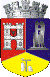 ROMÂNIAJUDEŢUL CLUJCONSILIUL LOCAL AL MUNICIPIULUI DEJStr. 1 Mai nr. 2, Tel.: 0264/211790*, Fax 0264/223260, E-mail: primaria@dej.ro